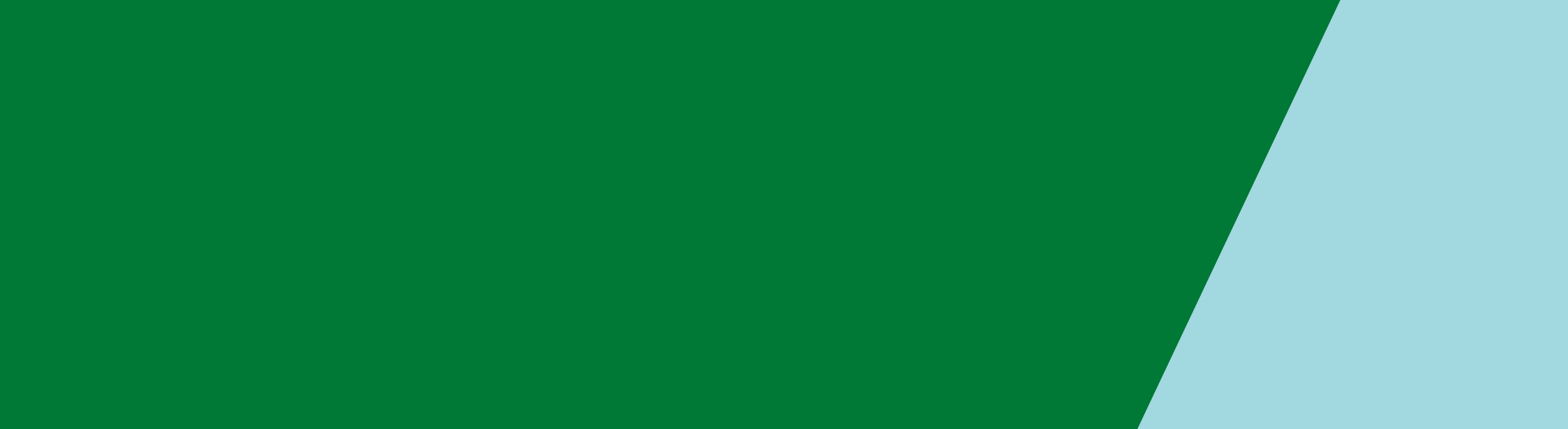 Community Connections Program servicesTo receive this publication in an accessible format email LCA@dhhs.vic.gov.au <LCA@dhhs.vic.gov.au>Authorised and published by the Victorian Government, 1 Treasury Place, Melbourne.© State of Victoria, Department of Health and Human Services, February 2021ISBN/ISSN 978-1-76069-760-0Available at <https://www2.health.vic.gov.au/ageing-and-aged-care/supporting-independent-living/low-cost-accommodation-support-program/community-connection-program>DHHS DivisionCatchment (Local Government Area)Service providerNamePhoneAddressEmailSouthPort Phillip, Glen Eira & StonningtonStar HealthTanya Richie+61 3 9525 130018 Mitford StreetSt Kilda VIC 3182trichie@starhealth.org.auSouthGreater Dandenong, Casey & CardiniaERMHA Michelle Cottam+61 3 9706 7388 45 Assembly Drive Dandenong VIC 3175m.cottam@ermha.orgSouthKingston & BaysideCity of Kingston- Access CareDebbie Allum+61 3 9581 420034 Brindisi StreetMentone VIC 3194ccp@accesscare.org.auSouthPort Phillip, Stonnington & Glen EiraWintringhamKelly Jackson+61 3 9555 5377372 South RoadMoorabbin VIC 3189kellyj@wintringham.org.auSouthLatrobe, South Gippsland, Bass Coast, Baw Baw, Wellington and East GippslandQuantum Support ServiceLindsay Jarvis+61 3 5120 2165227 Princes DriveMorwell VIC 3840Lindsay.jarvis@quantum.org.auSouthCity of Frankston & Mornington Peninsula ShirePeninsula HealthIngrid Magree+61 3 5970 200062 Tanti AvenueMornington VIC 3931imagree@phcn.vic.gov.auSouth, Bayside Peninsula AreaCity of StonningtonCity of Port PhillipAlfred HealthGamze Sonmez9076 6012240 Kooyong Road, Caulfieldg.sonmez@alfred.org.auNorthCity of Greater Bendigo, Central Goldfields, Loddon Shire & Mt AlexanderHaven; Home, SafeRachelle Beckett+61 3 5444 904410-16 Forest Street Bendigo VIC 3550Rachelle.beckett@hhs.org.auNorthDarebin, Whittlesea, Banyule, Nilumbik & MorelandMerri Outreach Support ServicesClint Marion+61 3 9359 549322 Lakeside Drive Broadmeadows VIC 3047 clint@merri.org.auNorthMoreland & HumeVincentCareJoshua Darvill+61 3 9304 0100175 Glenroy RoadGlenroy VIC 3046Joshua.darvill@vincentcare.org.auWestMaribyrnong, Hobsons Bay, Wyndham, BrimbankCohealthJames DuffyBrett Murphy+61 3 9448 6329 +61 0421 703 335+61 0423 772 953215 Nicholson StreetFootscray VIC 3011James.Duffy@cohealth.org.auBrett.Murphy@cohealth.org.auWestMelbourne & Moonee ValleyCohealthLeanna Helquist+61 0475 945 70353 Victoria StreetMelbourne VIC 3000Leanna.Helquist@cohealth.org.auWestCity of Greater Geelong, Surf coast Shire, Borough of Queenscliff & Colac Otway ShireGenu- Karringal St LaurenceIris Suckling+61 3 5241 0685117 Pakingston StreetGeelong West VIC 3128barwonoutreach@genu.org.auWestMoorabool, Hepburn & GrampiansCentacareVirginia Louey+61 3 5337 89994-6 Peel Street Ballarat VIC 3350Virginia.louey@centacareballarat.org.auWestWarrnambool, Moyne Shire, Glenelg, Southern Grampians and CorangamiteBrophy Family and Youth ServicesDonna Wynters+61 3 5561 8888210 Timor StreetWarrnambool VIC 3280dwynters@brophy.org.auEastBoroondara, Monash, Manningham, Whitehorse, Knox, Maroondah & Yarra RangesSalvoCare EasternPeter McGrath+61 3 9851 7800 + 61 3 980 714416-22 Church Street Hawthorn VIC 312231-33 EllingworthParade, Box Hill VIC 3058Peter.mcgrath@aus.salvationarmy.org.auEastTowong, Wodonga, Indigo, Benalla, Wangaratta, Alpine, Mansfield, Murrindindi, Mitchell, Strathbogie, Moira & Greater SheppartonSalvoCareOmeni Ndlovu+61 3 5820 80002-8 McLennan Street, Mooroopna VIC 3629P.O. Box 7352 Shepparton VIC 3632omeni.ndlovu@aus.salvationarmy.org